Together in Worship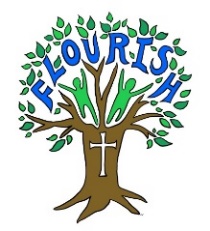 Themes and Resources – Autumn 2022The colours below are used to support expression of Anglican distinctiveness and tradition. They are linked to the Christian calendar and depicted by colours, each season has a colour and change with the pattern of Worship as shown below.Themes 2022ColourSeason MoodWhen usedWhiteJoy and RejoiceChristmas, Easter, Epiphany, Ascension and All SaintsPurpleThinking deeply and waitingAdventLentGreenA time to growOrdinary days ( not celebrations)RedSad times and certainJoyful timesOrdinary days ( not celebrations)Autumn 2022Thankfulness and GenerosityHarvestCompassionAdventChristmasSpring 2023CourageTrust and RespectEasterSummer 2023Friendship  ForgivenessAutumn 2023ThankfulnessHarvestCreation and TrustAdventChristmasSpring 2024Hope and Courage Lent EasterService and HumilitySummer 2024Justice and PeaceWisdom and Perseverance